Western Australia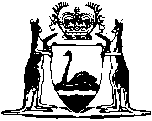 Mining Act 1904		This Act was repealed by the Mining Act 1978 s. 3(1)(a) (No. 107 of 1978) as at 1 Jan 1982 (see s. 2(2) and Gazette 11 Dec 1981 p. 5085).		There are no Word versions of this Act, only PDFs in the Reprinted Acts database are available.